                                                              ПРИКАЗ   От «02».01. 2022г.                                                                        № 9                                Об отчислении ребенка:1.  На основании Устава МБДОУ «Детский сад №10 с. Октябрьское», Договора между МБДОУ «Детский сад №10 с.Октябрьское» и родителями  (законными представителями) ребенка, отчислить с дошкольное  учреждение по заявлению родителя приказываю:2.Отчислить из ДОУ следующего  ребенка:-Авлохова Аспара Рустамовича -04.03.2017г. (средняя группаА)3. Медсестре Габараевой И.Б.выдать личную медицинскую карту воспитанника после отметки ответственного по оплате родительской платы, за содержания ребенка в ДОУ.3.Контроль за выполнения приказа оставляю за собой.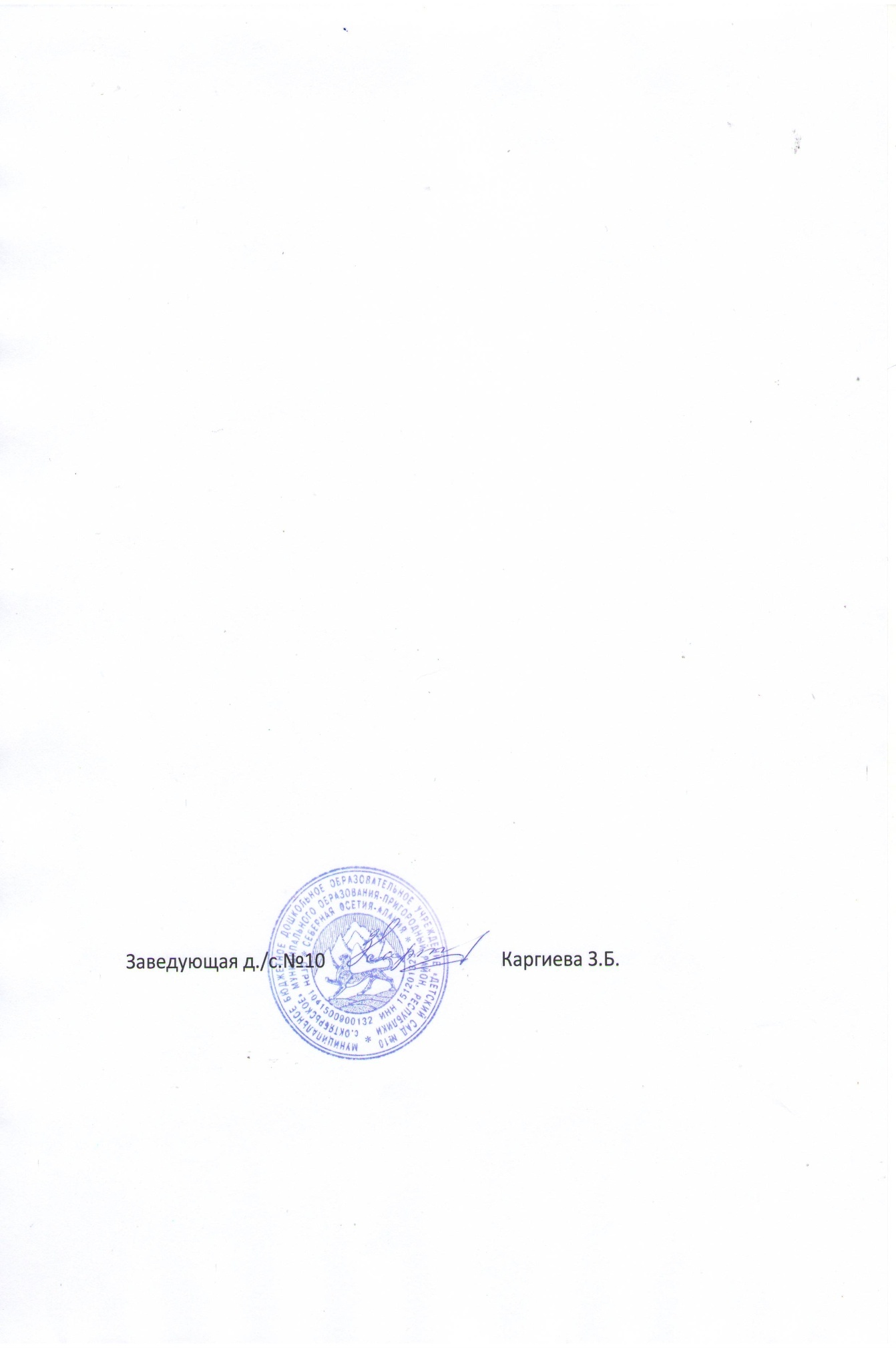 Муниципальное бюджетное дошкольное образовательное учреждение «Детский сад № 10 с.Октябрьское» муниципального образования – Пригородный район Республика Северная Осетия - Алания